СОВЕТ  СЕЛЬСКОГО  ПОСЕЛЕНИЯ «ХУШЕНГИНСКОЕ»РЕШЕНИЕ«25» октября 2023 год            							          № 74.          с. ХушенгаО внесении изменений в решение
 Совета сельского поселения «Хушенгинское», от 30.12.2020 №91 «Об утверждении порядка принятия решения о применении к депутату Совета сельского поселения «Хушенгинское», главе сельского поселения  «Хушенгинское» мер ответственности, указанных в ч. 73-1 Статьи 40 Федерального закона от 06.10.2003 №131-ФЗ «Об общих принципах организации местного самоуправления в Российской Федерации»В соответствии с частями 73-2, 75  статьи 40 Федерального закона от                              6 октября 2003 года № 131-ФЗ «Об общих принципах организации местного самоуправления в Российской Федерации», статей 31 Устава сельского поселения «Хушенгинское», Совет сельского  поселения  «Хушенгинское», решил:1. Внести в Порядок принятия решения о применении к депутату Совета сельского поселения «Хушенгинское», главе сельского поселения «Хушенгинское» мер ответственности, указанных в части 73-1 статьи 40 Федерального закона от 6 октября 2003 года № 131-ФЗ «Об общих принципах организации местного самоуправления в Российской Федерации», утвержденный решением от 27 ноября 2020 года № 15 (далее – Порядок) следующие изменения: 1) дополнить Порядок пунктом 13.1 следующего содержания:«13.1. Депутат, глава муниципального образования освобождаются от ответственности за несоблюдение ограничений и запретов, требований о предотвращении или об урегулировании конфликта интересов и неисполнение обязанностей, установленных Федеральным законом №131-ФЗ и другими федеральными законами в целях противодействия коррупции, в случае, если несоблюдение таких ограничений, запретов и требований, а также неисполнение таких обязанностей признается следствием не зависящих от указанных лиц обстоятельств в порядке, предусмотренном частями 3-6 статьи 13 Федерального закона от 25 декабря 2008 года № 273-ФЗ «О противодействии коррупции».». 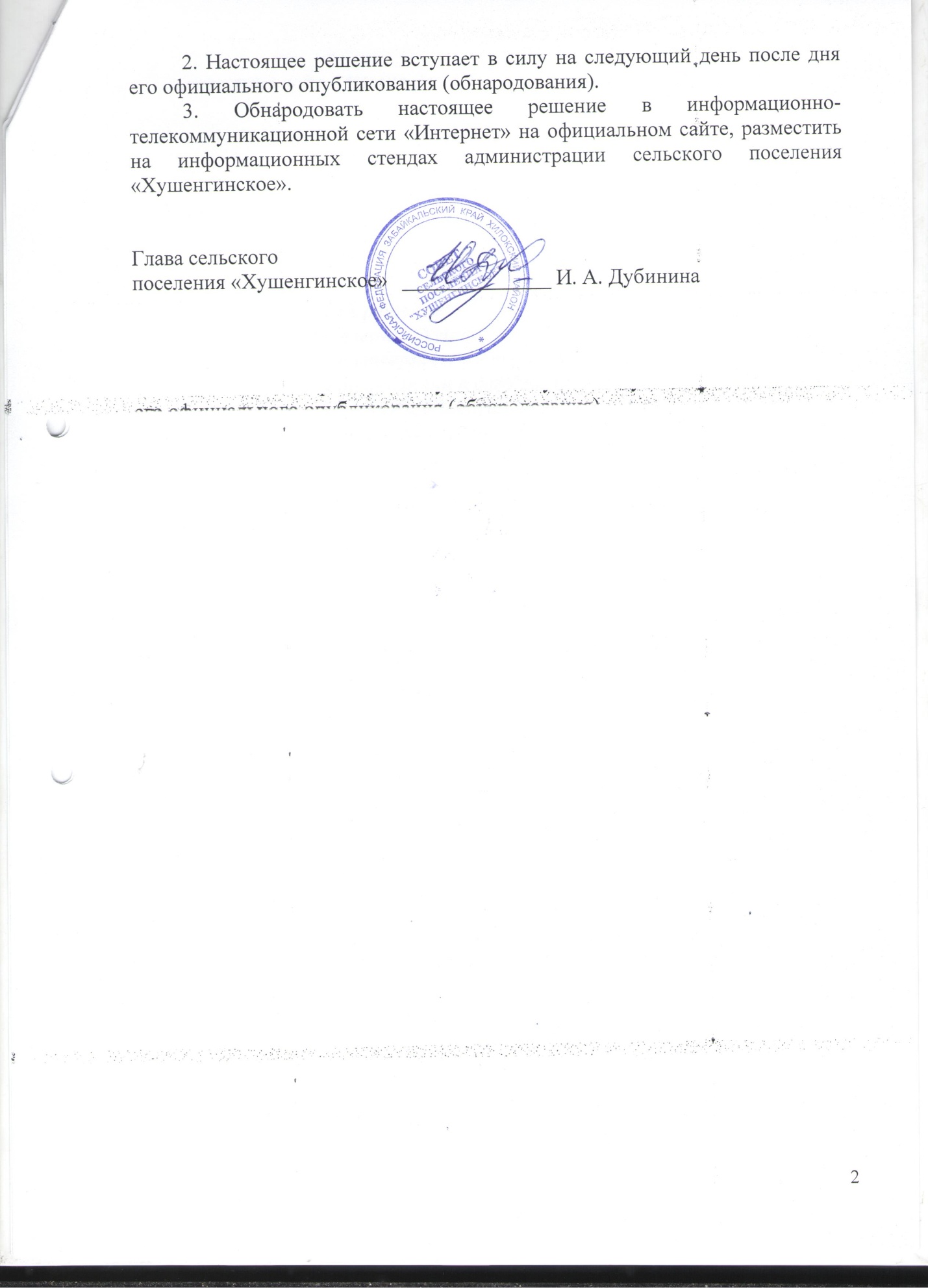 